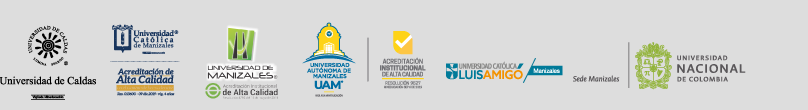                                 COMPONENTES ACADÉMICOS SUMA OFERTADAS PARA EL PERIODO _______________Programa Componente AcadémicoCódigo del componente académicoSemestreContenidos  programáticosGrupoNúmero de créditosCupos a ofertarHorarioElaboróRevisóAprobóFecha de vigenciaUnidad de Admisiones y Registro AcadémicoDirección de Aseguramiento de la CalidadLíder SIGRectoríaSeptiembre de 2022